MINI OFENWir bauen uns eine Mini-Kochstelle:Aus einer kleinen, flachen Blechdose, vier Schrauben und acht Muttern, sowie einem Stückchen Kaninchendraht hat sich jedes Mädchen eine Mini-Kochstelle gebastelt. Mit Washitape konnte die Dose individuell verziert werden. Diese passt perfekt in den Allzeitbereitbeutel und sorgt dafür, dass wir die Natur ein bisschen schützen können, da wir so keinen Dreck hinterlassen!(Idee von Pinterest: MINT TIN STOVE)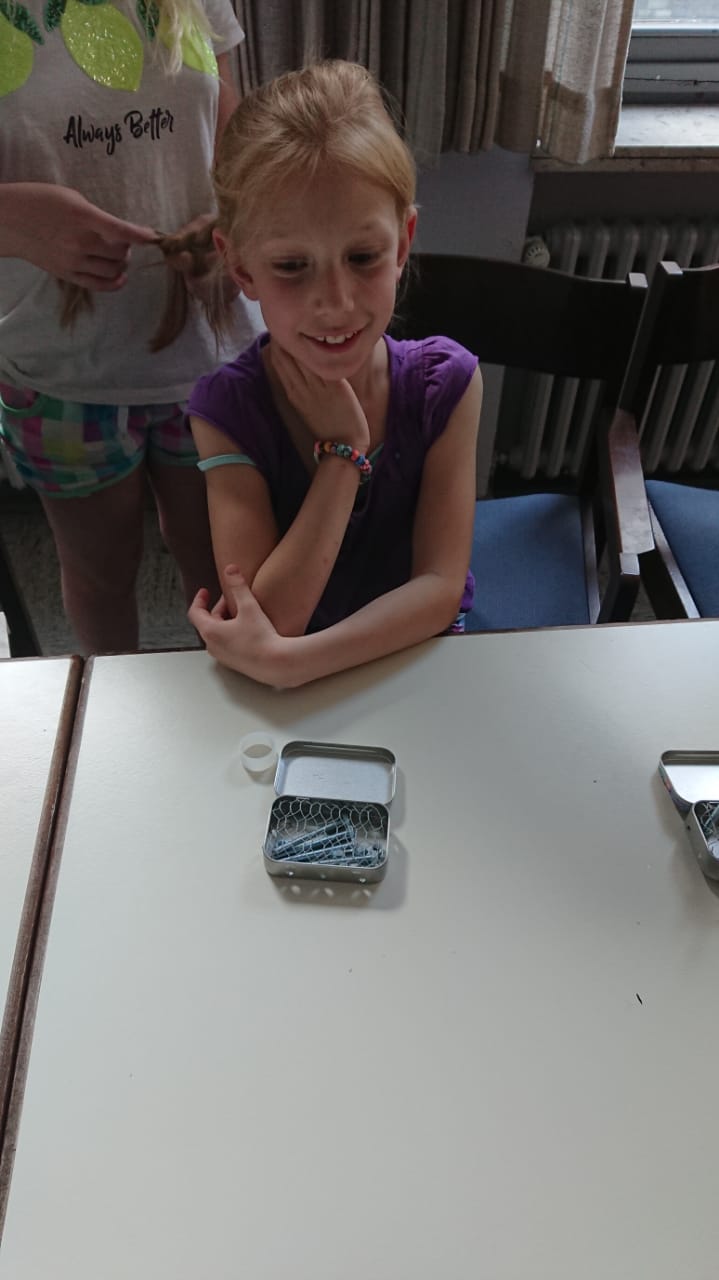 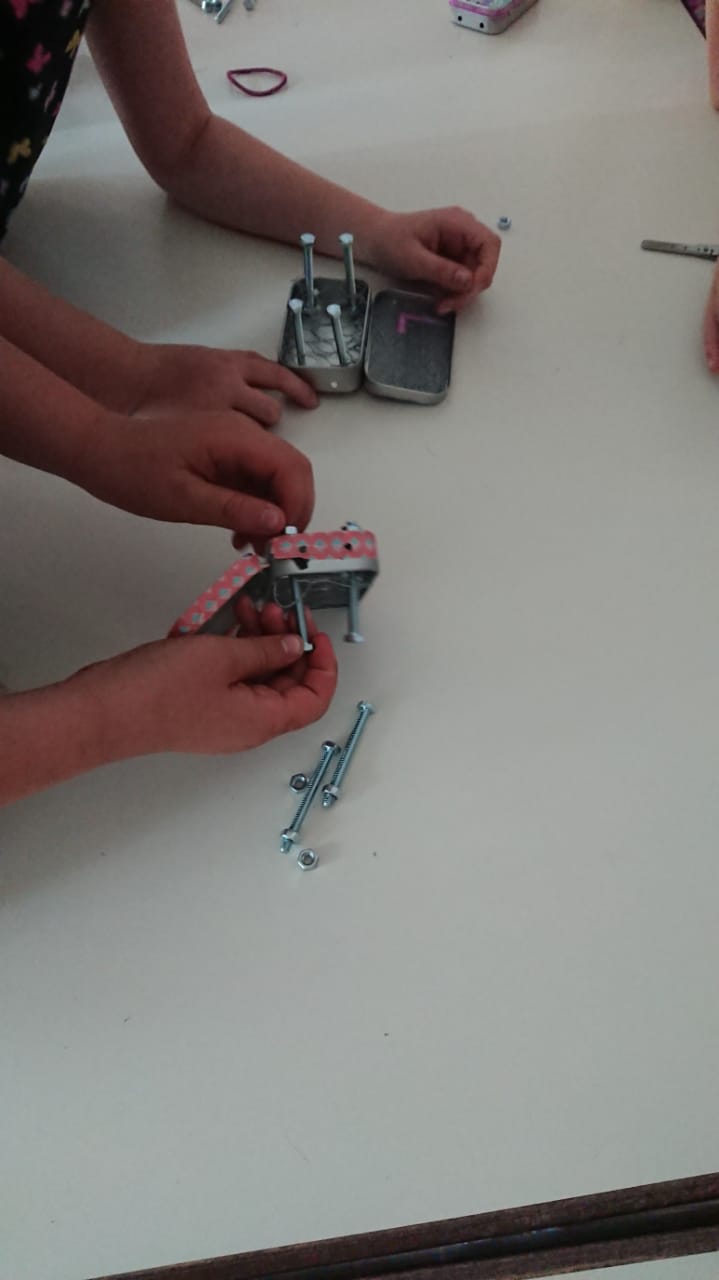 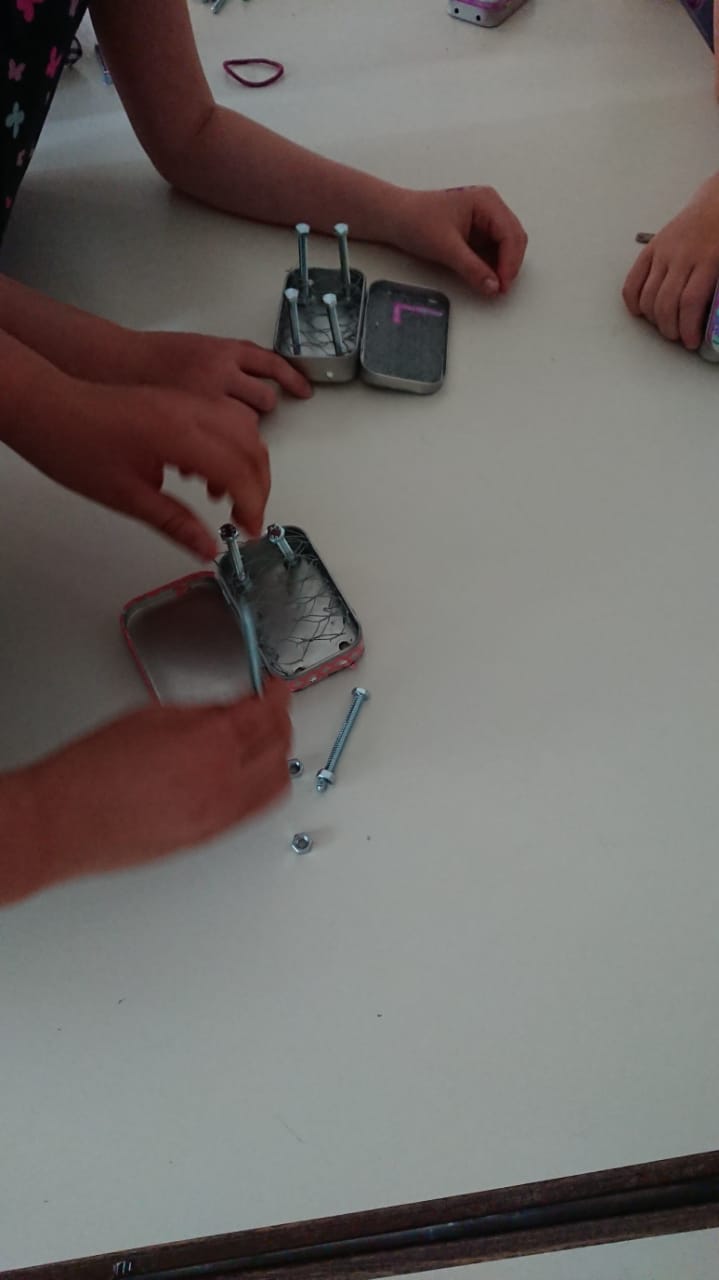 